Published by the Office of the Victorian Information Commissioner 
PO Box 24274
Melbourne Victoria 3001
First published October 2020 
Also published on:  https://ovic.vic.gov.au
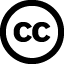 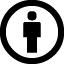 You are free to re-use this work under a Creative Commons Attribution 4.0 licence, provided you credit the State of Victoria (Office of the Victorian Information Commissioner) as author, indicate if changes were made and comply with the other licence terms. The licence does not apply to any branding, including Government logos.Resource DetailsFor further information, please contact the Information Security Unit on security@ovic.vic.gov.auBackgroundThe Office of the Victorian Information Commissioner (OVIC) issues technical specifications to support the Victorian Protective Data Security Standards (VPDSS). All guidance documents and references are inter-linked and should not be read in isolation. This document forms part of a suite of supporting security material of the VPDSS.This technical specification for email protective markings (the specification) outlines minor departures from the Commonwealth Government requirements as defined in the Protective Security Policy Framework (PSPF) and the Email Protective Marking Standard (EPMS) 2018.4.Purpose This document defines the technical implementation of protective markings for emails, for Victorian Public Sector (VPS) organisations.AudienceThis document is intended for VPS organisations (including employees, contractors and external parties) and industry stakeholders that are subject to the protective data security provisions under Part Four of Victoria’s Privacy and Data Protection Act (2014) or are looking to implement the protective marking requirements within a VPS organisation. This guide is designed to support practitioners and information security leads.Use of specific terms in this documentPlease refer to the VPDSF Glossary of Protective Data Security Terms for an outline of terms and associated definitions. For a current copy of this document, please refer to the VPDSF Resources section of the OVIC website. The below acronyms are used in this document.Related materialScopeThis document directly supports the VPDSS Information (Standard 2) and Information Communication Technology security standards (Standards 11).Email Protective MarkingsWhat are email protective markings?Protective marking(s) used to indicate the highest confidentiality protection requirements of any part or component of the email message (including attachments).Why should you apply protective markings to emails?A standard approach to, and implementation of, email protective markings supports processes and systems (such as an entity’s email gateway) controlling the flow of information in and out of the entity. For email recipients, it also signals the handling protections needed to safeguard the information, as visually represented by the email marking.Implementation There are three options (two core and one supplementary) to consider when implementing email protective markings. Organisations must implement at least one of the core options outlined below, with the supplementary option highly recommended.Email protective marking toolsThere are several tools that can assist organisations implement email protective marking labels. Alternatively, whilst not ideal, protective markings to the subject field using the specific syntax, can be manually entered by the user.A note on implementation of email protective markings Whilst the ISM outlines security controls that are defined to block emails with inappropriate protective markings, in practice, State and Territory emails should be permitted.The PSPF notes that “entity arrangements for receiving emails from sources other than non-corporate Commonwealth entities remain the same (e.g. emails from State and Territory entities, corporate Commonwealth entities, and non-government organisations). Gateways will need to accommodate incoming emails from these sources bearing different markings.”VPS departure from the EPMS 2018.4In place of the Augmented Backus–Naur form (ABNF) specifications defined in EPMS 2018.4, VPS organisations should use the following ABNF rules. The following modifications are the only departures from the EPMS 2018.4.Modification of the Syntax of the Protective MarkingInternet Message Header Extension: ‘X-Protective-Marking’ rulesFor organisations utilising the Internet Message Header Extension, and sending Victoria Cabinet information, the special handling caveat of ‘CABINET-IN-CONFIDENCE’ must be used. This special handling caveat must be accompanied with a security classification of at least PROTECTED. The structure of the display value in the body of the email should reflect:X-Protective-Marking: VER=2018.4, NS=2019.2.1.vic.gov.au, SEC=PROTECTED, CAVEAT=SH:CABINET-IN-CONFIDENCE, ORIGIN=<senderEmailAddress>Subject header marking rulesIn the subject header, the VPS implementation must reflect CABINET-IN-CONFIDENCE, accompanied with a security classification of at least PROTECTED. The structure of the header should reflect:[SEC=PROTECTED, CAVEAT=SH:CABINET-IN-CONFIDENCE].Email body marking rulesCABINET-IN-CONFIDENCE must be embedded in the body of the email message as a display value, accompanied with a security classification of at least PROTECTED. The structure of the display value in the body of the email should reflect e.g. PROTECTED//CABINET-IN-CONFIDENCE or SECRET//CABINET-IN-CONFIDENCE.Modification of specifications outlined in EPMS 2018.4Table 5: Symbols used in regular expression definitionBelow is an extract of Table 5: Symbols used in regular expression definition for the symbol <caveatValue> as outlined in EPMS 2018.4, with an added <caveatValue> definition of CABINET-IN-CONFIDENCE.Table 11: ABNF Definition: Caveat literalsThe following row should be read in conjunction with the rules defined in Table 11: ABNF Definition: Caveat literals of the EPMS 2018.4. The CABINET-IN-CONFIDENCE name rule, production value and comment is in addition to the rules defined in Table 11 of the EPMS 2018.4, to allow for the Victorian special handling caveat of CABINET-IN-CONFIDENCE.Table 12: ABNF definition: Caveat rules Deviation from the EPMS 2018.4 Table 12: ABNF definition: Caveat rules, with an additional special-handling caveat of CABINET-IN-CONFIDENCE.Table 18: Namespace rulesDeviation from the EPMS 2018.4 Table 18: Namespace rules, with an adjusted namespace-value to reflect Victorian Government.Appendix A – Examples of emails with Protective Markings applied Appendix B – Permitted combinations of protective markingsVPDSF Technical Specification: Email Protective Markings(utilising EPMS 2018.4)VPDSF Technical Specification: Email Protective Markings(utilising EPMS 2018.4)Protective MarkingOFFICIALApproved for unlimited public releaseYes – Authorised for releaseRelease DateOctober 2020Review DateOctober 2021Document Version1.0AuthorityOffice of the Victorian Information Commissioner (OVIC)AuthorInformation Security Unit – OVICAcronymFull textDescriptionABNFAugmented Backus–Naur form Used to describe a formal system of a language to be used as a bidirectional communications protocol.EPMSEmail Protective Marking StandardA standard approach for Commonwealth agencies and bodies in implementing protective markings on emails. This includes ensuring the protective markings accurately reflect the information in the subject, body and attachments of emails.GuidanceResourceDescriptionVictorian Protective Data Security Framework (VPDSF) Practitioner Guide: Identifying and Managing Information Assets V2.0This document provides a structured approach for Victorian public sector organisations to:identify what information assets they have (conduct an information review);articulate and define their information assets; andcollectively record and manage their information assets (establish an information asset register).Victorian Protective Data Security Framework (VPDSF) Sample Information Asset Register (IAR) Template V2.02An Information Asset Register (IAR) is a tool that organisations can use to record collections of information (information assets) regardless of media or format. This resource provides a sample IAR template.Victorian Protective Data Security Framework (VPDSF) Practitioner Guide: Assessing the Security Value of Public Sector Information V2.02This document aims to assist organisations by:providing guidance about assessing public sector information using a consistent impact assessment tool (taking the form of Business Impact Levels – BILs);contextualising the VPDSF BILs in line with the organisations specific operating requirements;determining the overall security value of public sector information; identifying the appropriate protective marking for the information; andunderstanding if additional security measures are required to protect public sector information (beyond those security measures already informed by the protective marking).Victorian Protective Data Security Framework (VPDSF) VPDSF Business Impact Level Table v2.12Business Impact Levels (BILs) are used to assess the security value of public sector information. The BIL table presents quantitative measures of scaled impacts, that describe the potential impact arising from a compromise of the - Confidentiality;Integrity and / or Availability.of public sector information.Victorian Protective Data Security Framework (VPDSF) Practitioner Guide: Protective Markings V2.02This document aims to assist Victorian public sector organisations in understanding:what information requires a protective marking;what are protective markings;the definitions that underpin each protective marking; andthe benefits of using protective markings.Victorian Protective Data Security Framework (VPDSF) Protective Markings Flowchart (Ready Reckoner) and Mapping Old to New Protective Markings V2.1 2A resource for end users, which includes a flowchart prompting the selection of a protective marking and an indicative mapping ready reckoner, helping users transition from the old protective markings to the new scheme.Victorian Protective Data Security Framework (VPDSF) User Guide – Handling Protectively Marked Information V2.02The ‘User Guide’ for labelling and handling protectively marked information provides general guidance on how to manage protectively marked information. Protective Security Policy Framework (PSPF)PSPF Policy 8 – Annex G – Commonwealth Email Protective Marking StandardThe Email Protective Marking Standard (EPMS) 2018.4, outlined under the PSPF.Information Security Manual (ISM)Guidelines for Email Management (June 2020)Technical guidelines outlining controls for email management and protective marking implementation. Digital Transformation Agency (DTA)Protected Utility BlueprintThe Blueprint is a design for a secure, modern desktop based on Microsoft Office 365. It provides support for government agencies to standardise the way they work, and to communicate and collaborate without compromising security.Core OptionsDescriptionImplementation InstructionsNotesInternet Message Header Extension The protective marking is included in an Internet Message Header Extension, using the specified syntax.The Internet Message Header Extension marking is the preferred implementation approach, as it enables parsing by email agents (gateways and servers).Depending on the implementation of a particular solution, organisations may implement technical controls commensurate with the protective marking. Both options can be used in conjunction with one another in a single email message, so long as the protective marking is consistent across both.Subject Field Marking The protective marking is embedded in the Subject Field, using the specified syntax.Where an internet message header extension is not possible, protective markings should be placed in the Subject Field of an email.Positioning of marking at the discretion of the organisation.Both options can be used in conjunction with one another in a single email message, so long as the protective marking is consistent across both.Supplementary OptionDescriptionImplementation InstructionsNotesEmail Body Markings The protective marking is embedded in the email body.This is especially important if the email is printed, as it is considered a physical document. It highlights to the user that the content and/or attachment(s) require special protections.The format and text of email body markings is outside the scope of the EPMS 2018 because the EPMS is about machine interpretation of the protective marking and it is simpler for machines to consistently read data from a message header or subject line.SymbolDefinition <caveatValue>d. A Special Handling <caveatValue>s is one of: [new insertion below, specific to VPS organisations]vi. CABINET-IN-CONFIDENCEA. This marking has been defined by the Victorian Cabinet office for Victorian Cabinet Information Rule nameProduction Commentcabinet-in-confidence%d67.65.66.73.78.69.84 "-" %d73.78 "-" %d67.79.78.70.73.68.69.78.67.69; CABINET-IN-CONFIDENCERule nameRule nameProduction Commentcaveat-tag=%d67.65.86.69.65.84 ; CAVEATcodeword-caveat=codeword ":" one-to-128-safe-textforeign-caveat=foreign-government ":" one-to-128-safe-textrelease-caveat=releasability-indicator ":" (austeo / agao / rel "/" country-codes ); See Footnote  for email system design guidance handling-caveat=special-handling ":" (NATIONAL-CABINET /CABINET /CABINET-IN-CONFIDENCE / orcon / delicate-source /accountable-material / exclusive-for named-person-or-indicator); CABINET-IN-CONFIDENCE as a special handling caveat references the rule name as defined in Table 11caveat-pair=codeword-caveat / foreign-caveat / release-caveat /handling-caveatcaveat =caveat-tag "=" caveat-pairRule NameRule NameProductionCommentnamespace-tag =%d78.83; NSnamespace-value="2019.2.1.vic.gov.au"; case-insensitivenamespace=namespace-tag "=" namespace-value; NS=gov.auExample Email Protective Marking(s)Syntax  UNOFFICIALX-Protective-Marking: VER=2018.4, NS=2019.2.1.vic.gov.au, SEC=UNOFFICIAL,ORIGIN=<senderEmailAddress>OFFICIALX-Protective-Marking: VER=2018.4, NS=2019.2.1.vic.gov.au,SEC=OFFICIAL,ORIGIN=<senderEmailAddress>OFFICIAL: SensitiveX-Protective-Marking: VER=2018.4, NS=2019.2.1.vic.gov.au,SEC=OFFICIAL:Sensitive,ORIGIN=<senderEmailAddress>OFFICIAL: SensitiveLegal PrivilegeX-Protective-Marking: VER=2018.4, NS=2019.2.1.vic.gov.au, SEC=OFFICIAL:Sensitive,ACCESS=Legal-Privilege, ORIGIN=<senderEmailAddress>OFFICIAL: Sensitive//NATIONAL CABINETX-Protective-Marking: VER=2018.4, NS=2019.2.1.vic.gov.au, SEC=OFFICIAL:Sensitive,CAVEAT=SH:NATIONAL-CABINET,ORIGIN=<senderEmailAddress>PROTECTEDX-Protective-Marking: VER=2018.4, NS=2019.2.1.vic.gov.au,SEC=PROTECTED,ORIGIN=<senderEmailAddress>PROTECTED//CABINET-IN-CONFIDENCE X-Protective-Marking: VER=2018.4, NS=2019.2.1.vic.gov.au, SEC=PROTECTED, CAVEAT=SH:CABINET-IN-CONFIDENCE, ORIGIN=<senderEmailAddress>PROTECTED//CABINET-IN-CONFIDENCE Personal Privacy X-Protective-Marking: VER=2018.4, NS=2019.2.1.vic.gov.au, SEC=PROTECTED, CAVEAT=SH:CABINET-IN-CONFIDENCE,ACCESS=Personal-Privacy, ORIGIN=<senderEmailAddress>SECRET X-Protective-Marking: VER=2018.4, NS=2019.2.1.vic.gov.au, SEC=SECRET, ORIGIN=<senderEmailAddress>Protective MarkingCaveatCaveat(Optional)Information Management Markers(Optional)Information Management Markers(Optional)Information Management MarkersProtective MarkingCABINET-IN-CONFIDENCENATIONAL CABINETLegal PrivilegeLegislative SecrecyPersonal PrivacyUNOFFICIALNNNNNOFFICIALNNNNNOFFICIAL: SensitiveNYYYYPROTECTEDYYYYYSECRETYYYYY